  ЈП „Стандард“ - Јагодина,Краља Петра I бр.4						              		ПИБ: 101322413, Т.Р. 205-82740-91 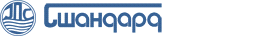 ЗАХТЕВ ЗА ДОСТАВУ РАЧУНА НА АДРЕСУ ЕЛЕКТРОНСКЕ ПОШТЕ 	Подаци о подносиоцу захтева – физичко лице:Име, (средње слово) и презиме	____________________________________________________Место и адреса			____________________________________________________Телефон за контакт			____________________________________________________Адреса електронске поште	            ____________________________________________________ЈМБГ                                                  ____________________________________________________	Подаци о подносиоцу захтева – правно лице:Пословно име			____________________________________________________Место и адреса			____________________________________________________Телефон за контакт              	____________________________________________________Адреса електронске поште		____________________________________________________ПИБ                                                   ____________________________________________________Подаци о мерном месту:Шифра потрошача                          ________________________________Адреса мерног места                     ________________________________Број водомера                                ________________________________Сагласан сам да ЈП ,,Стандард“ Јагодина моје личне податке може обрађивати у складу са Законом о заштити података о личности.Сагласан сам да ЈП ,,Стандард“ Јагодина рачуне за воду и канализацију, као и остала документа у вези са снабдевањем водом  доставља само у електронској форми на наведену електронску адресу.	Захтев примио                                                                                                 Подносилац захтева__Телефони: кориснички сервис – 0800-350-353централа 035/221-656, 035/223-205e-mail: info@jpstandard.rs, website: www.jpstandard.rs